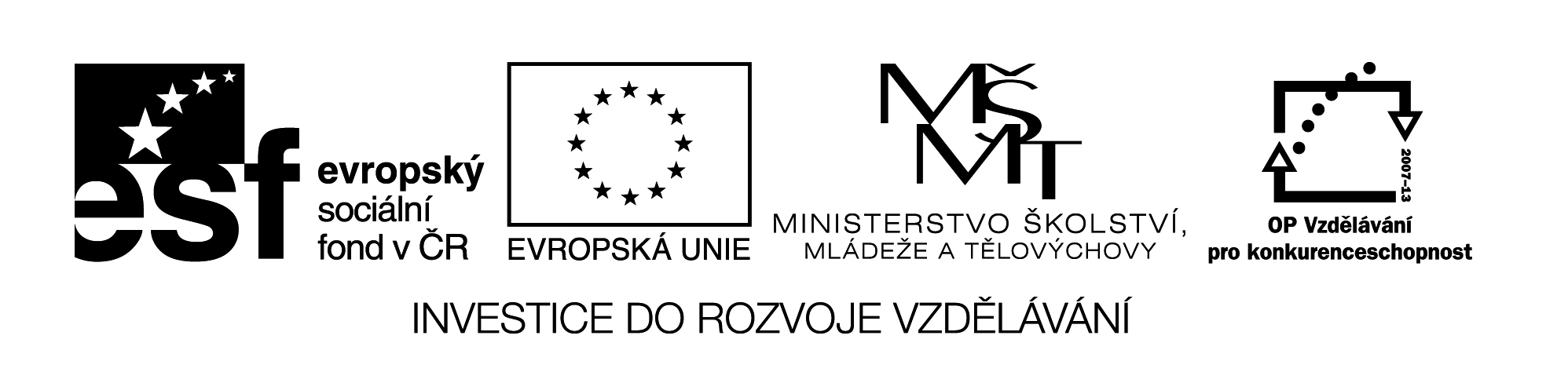 Název VZM (DUM) : EU IV-2, 20 M4, KaPísemné násobení dvojciferným činitelem ICíle VZM : Individuální procvičení písemného násobení dvojciferným činitelem, samostatná kontrolaČasový nárok : 15 - 20min Pomůcky : nakopírovaná příklady 1 - 6 z následující strany pro každého žáka, nakopírované výsledky jednotlivých příkladů ze zadu označené číslicemi 1- 6, razítka.Metodické pokyny k využití VZM : Na koberec rozmístíme výsledky otočené nahoru číslem 1 - 6 a razítko. Žáci dostanou každý šest příkladů, které mají za úkol postupně vypočítat. Po vypočtení každého příkladu následuje individuální kontrola na koberci otočením výsledku, pokud je výsledek správný, žák se odmění razítkem a pokračuje dalším příkladem. Pokud výsledek neodpovídá, napíše si příklad do sešitu a znovu se ho snaží vypočítat dokud nedojde ke správnému výsledku. Pak se teprve odmění razítkem a pokračuje dalším příkladem. 123456627 365.       32____________36 897.       27____________19 453.       46____________9 624.     69____________13 503.       58____________46 917.       14____________123456627 365.       32____________36 897.       27____________19 453.       46____________9 624.     69____________13 503.       58____________46 917.       14____________123456627 365.       32____________36 897.       27____________19 453.       46____________9 624.     69____________13 503.       58____________46 917.       14____________875 680996 219894 838664 056783 174656 838